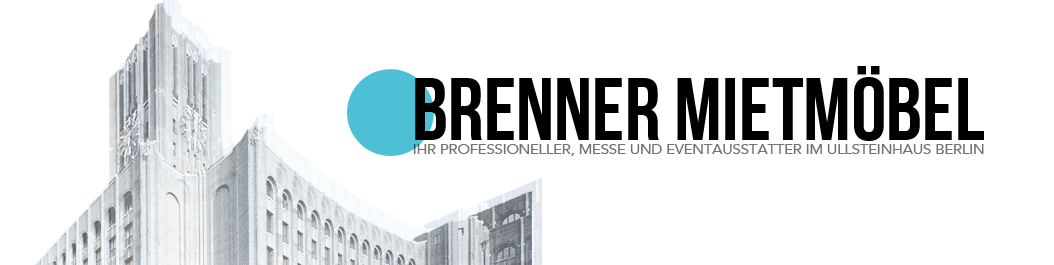 Bitte zurücksenden an:	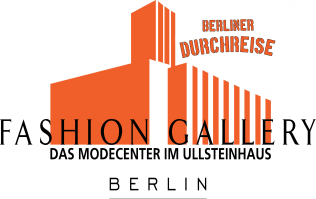 Brenner Möbelvermietung 	Mariendorfer Damm 1-312099 Berlin		Tel. 030/70079601 ∙ Fax 030/70079603	Handy 0173 / 2158557		Email:  service@brenner-mietmoebel.de	www.brenner-mietmoebel.deMietmöbel-Bestellformular „Berliner Durchreise“	Veranstaltung	____________________Mietzeit	 1 – 3 Tage	vom___________  bis____________			4 – 10 Tage + 50 % Aufschlag	Ort:_____________________________		Liefertermin______________________Bei Veranstaltungen in der Fashion Gallery Preise inklusive Auf- und Abbau.Firma / Anschrift:                                               Beauftragter:                                   Datum / Unterschrift:ArtGegenstandNetto-Miete €(zzgl. ges. MwSt.)StückzahlBestuhlung001Polsterstuhl, Chromgestell, Bezug anthrazit10,00002Schalenpolsterstuhl, Chromgestell hellgrau10,00Tische003Tisch, 70 x 70 cm, Chromgestell, Platte weiß14,00004Tisch, 80 x 80 cm, Chromgestell, Platte weiß16,00005Tisch, 120 x 70 cm, Chromgestell, Platte weiß20,00006Stehtisch, rund, ca. 70 cm ø19,00Modeartikel007Konfektionsständer auf Rollen, Chrom, 175 cm breit24,00008Standspiegel auf Rollen, Spiegelfläche 140 x 50 cm45,00Sonstiges Mobiliar009Barhocker, Z-Form, Chrom, Sitz rund schwarz12,00010Garderobenständer, Chrom, 8 Haken, 175 cm hoch13,00011Papierkorb3,50012Kühlschrank, weiß49,00013Regal schräg oder gerade, weiß, 4 Böden, 100 x 54 cm, 190 cm hoch60,00